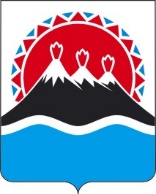 П О С Т А Н О В Л Е Н И ЕПРАВИТЕЛЬСТВАКАМЧАТСКОГО КРАЯВ соответствии со статьей 10 Федерального закона от 21.12.2001
№ 178-ФЗ «О приватизации государственного и муниципального имущества» и пунктом 16 статьи 7 Закона Камчатского края от 16.12.2009 № 378 «О порядке управления и распоряжения имуществом, находящимся в государственной собственности Камчатского края» ПРАВИТЕЛЬСТВО ПОСТАНОВЛЯЕТ:Установить особенности разработки прогнозного плана (программы) приватизации имущества, находящегося в государственной собственности Камчатского края, на плановый период согласно приложению 1 к настоящему постановлению.Признать утратившими силу постановления Правительства Камчатского края согласно приложению 2 к настоящему постановлению. Настоящее Постановление вступает в силу после дня его официального опубликования.Особенности разработки прогнозного плана (программы) приватизации имущества, находящегося в государственной собственности Камчатского края, на плановый периодПрогнозный план (программа) приватизации имущества, находящегося в государственной собственности Камчатского края (далее –   государственное имущество Камчатского края), на плановый период (далее – Программа) разрабатывается Министерством имущественных и земельных отношений Камчатского края (далее – Министерство), в том числе с учетом предложений исполнительных органов Камчатского края, уполномоченных в соответствующей сфере деятельности, органов местного самоуправления муниципальных образований в Камчатском крае, государственных унитарных предприятий Камчатского края, а также акционерных обществ и обществ с ограниченной ответственностью, акции, доли в уставных капиталах которых находятся в государственной собственности Камчатского края, иных юридических лиц и граждан.2. Программа разрабатывается Министерством на плановый период, который составляет от одного года до трех лет. Внесение изменений в утвержденную Программу осуществляется в течение планового периода по мере необходимости в порядке, установленном настоящими особенностями, без учета сроков, установленных в частях 4 – 7.3. Программа состоит из двух разделов:1) первый раздел Программы содержит основные направления и задачи приватизации государственного имущества Камчатского края, описание объектов приватизации, количественные характеристики имущества, подлежащего приватизации и прогноз объемов поступлений средств в краевой бюджет в результате исполнения Программы;2) второй раздел Программы содержит:а) перечни государственного имущества Камчатского края, приватизация которого планируется в плановом периоде (государственных унитарных предприятий Камчатского края, акций акционерных обществ, находящихся в государственной собственности Камчатского края, долей в уставных капиталах обществ с ограниченной ответственностью, находящихся в государственной собственности Камчатского края, иного государственного имущества Камчатского края), с указанием характеристики соответствующего имущества (далее – перечни). В перечни не включается недвижимое имущество, находящееся в государственной собственности Камчатского края, приватизация которого осуществляется по инициативе субъектов малого и среднего предпринимательства в порядке реализации ими преимущественного права на приобретение арендуемого имущества в соответствии с Федеральным законом от 22.07.2008 № 159-ФЗ «Об особенностях отчуждения недвижимого имущества, находящегося в государственной или в муниципальной собственности и арендуемого субъектами малого и среднего предпринимательства, и о внесении изменений в отдельные законодательные акты Российской Федерации»;б) предполагаемые сроки приватизации государственного имущества Камчатского края.4. Не позднее 1 июля года, в котором истекает период Программы, Министерство направляет в исполнительные органы Камчатского края, уполномоченные в соответствующей сфере деятельности, перечни подведомственных им государственных унитарных предприятий Камчатского края, а также хозяйственных обществ, осуществляющих деятельность в соответствующей сфере, и иного имущества, в целях оценки финансовой и социально-экономической целесообразности приватизации и включения в проект Программы.Исполнительные органы Камчатского края, уполномоченные в соответствующей сфере деятельности, не позднее 15 июля года, в котором истекает период Программы, представляют в Министерство предложения о приватизации государственного имущества Камчатского края с обоснованием целесообразности приватизации.Предложения о приватизации государственного имущества Камчатского края, подлежащего обременению предусмотренными федеральным законодательством ограничениями, в том числе, публичными сервитутами, предоставляются с указанием таких обременений.6. Министерство на основании поступивших предложений разрабатывает проект Программы на  плановый период. При наличии разногласий по проекту Программы Министерство проводит с исполнительными органами Камчатского края, уполномоченными в соответствующей сфере деятельности, согласительные совещания.Не позднее 1 сентября года, в котором истекает период Программы,  проект Программы представляется Министерством Губернатору Камчатского края в соответствии с Положением об обеспечении реализации Губернатором Камчатского края и Правительством Камчатского края права законодательной инициативы в Законодательном Собрании Камчатского края.7. Губернатор Камчатского края не позднее чем за три месяца до начала очередного финансового года вносит в Законодательное Собрание Камчатского края для утверждения прогнозный план (программу) приватизации государственного имущества Камчатского края на плановый период, составляющий от одного года до трех лет, за исключением случая отсутствия государственного имущества Камчатского края, планируемого к приватизации.Перечень утративших силу постановлений Правительства Камчатского края Признать утратившими силу:1) постановление Правительства Камчатского края от 29.04.2010 № 202-П «Об утверждении Порядка разработки прогнозного плана (программы) приватизации имущества, находящегося в государственной собственности Камчатского края»; 2) постановление Правительства Камчатского края от 02.07.2010 № 301-П «О внесении изменений в Постановление правительства Камчатского края от 20.04.2010 № 202-П «Об утверждении Порядка разработки прогнозного плана (программы) приватизации имущества, находящегося в государственной собственности Камчатского края»; 3) постановление Правительства Камчатского края от 12.10.2011 № 431-П «О внесении изменений в приложение к постановлению Правительства Камчатского края от 29.04.2010 № 202-П «Об утверждении Порядка разработки прогнозного плана (программы) приватизации имущества, находящегося в государственной собственности Камчатского края»;4) постановление Правительства Камчатского края от 01.06.2016 № 210-П «О внесении изменений в приложение к постановлению Правительства Камчатского края от 29.04.2010 № 202-П «Об утверждении Порядка разработки прогнозного плана (программы) приватизации имущества, находящегося в государственной собственности Камчатского края»;5) постановление Правительства Камчатского края от 11.04.2017 № 151-П
 «О внесении изменений в приложение к постановлению Правительства Камчатского края от 29.04.2010 № 202-П «Об утверждении Порядка разработки прогнозного плана (программы) приватизации имущества, находящегося в государственной собственности Камчатского края»;6) постановление Правительства Камчатского края от 25.07.2017 № 303-П «О внесении изменений в приложение к постановлению Правительства Камчатского края от 29.04.2010 № 202-П «Об утверждении Порядка разработки прогнозного плана (программы) приватизации имущества, находящегося в государственной собственности Камчатского края»;7) постановление Правительства Камчатского края от 29.03.2019 № 149-П «О внесении изменения в приложение к постановлению Правительства Камчатского края от 29.04.2010 № 202-П «Об утверждении Порядка разработки прогнозного плана (программы) приватизации имущества, находящегося в государственной собственности Камчатского края».[Дата регистрации] № [Номер документа]г. Петропавловск-КамчатскийОб особенностях разработки прогнозного плана (программы) приватизации имущества, находящегося в государственной собственности Камчатского края, на плановый периодПредседатель Правительства Камчатского края[горизонтальный штамп подписи 1]Е.А. ЧекинПриложение 1 к постановлениюПриложение 1 к постановлениюПриложение 1 к постановлениюПриложение 1 к постановлениюПравительства Камчатского краяПравительства Камчатского краяПравительства Камчатского краяПравительства Камчатского краяот[REGDATESTAMP]№[REGNUMSTAMP]Приложение 2 к постановлениюПриложение 2 к постановлениюПриложение 2 к постановлениюПриложение 2 к постановлениюПравительства Камчатского краяПравительства Камчатского краяПравительства Камчатского краяПравительства Камчатского краяот[REGDATESTAMP]№[REGNUMSTAMP]